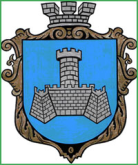 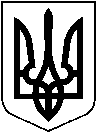 УКРАЇНАХМІЛЬНИЦЬКА МІСЬКА РАДАВІННИЦЬКОЇ ОБЛАСТІВиконавчий комітетР І Ш Е Н Н Явід  __________  2019 р.                                                                  №_______Про взяття Ш…Я.А. на квартирнийоблік на поліпшення житлових умовРозглянувши заяву Ш…Я.А. про взяття на квартирний облік на поліпшення житлових умов, враховуючи протокольне рішення громадської комісії з житлових питань при виконкомі міської ради від 12.02.2019 р. №1, відповідно до Житлового кодексу Української РСР, «Правил обліку громадян, які потребують поліпшення житлових умов, і надання їм жилих приміщень в Українській РСР», затверджених постановою Ради Міністрів Української РСР та Української республіканської Ради професійних спілок від 11.12.1984 року №470, керуючись ст. ст. 29,30,59 Закону України «Про місцеве самоврядування в Україні», виконком міської радиВ И Р І Ш И В :       1. Взяти на квартирний облік на поліпшення житлових умов за місцем проживання в першу чергу згідно п.п.4 п.44 «Правил обліку громадян, які потребують поліпшення житлових умов і надання їм жилих приміщень в Українській РСР», Ш…Я.А., __.__.19__ р. н., разом із сім’єю в складі чотирьох осіб, в тому числі: мати – Ш…Л.Є., __.__.19__ р. н., син – Ш…Р.Я., __.__.20__ р. н., донька – Ш…Д.Я, __.__.20__ р. н., які проживають за адресою: вул. І…, __, м. Хмільник, Вінницька область.2. Доручити управлінню житлово-комунального господарства та комунальної власності міської ради у п’ятиденний термін повідомити заявника  про прийняте рішення.3. Контроль за виконанням цього рішення покласти на заступника міського голови з питань діяльності виконавчих органів міської ради Загіку В.М.Міський голова                                                               С.Б. Редчик